Monopoly Essay NotesCapitalism   $Definition ______________________________________________________________________I learned _______________________________________________________________________________________________________________________________________________________Advantages						DisadvantagesSocialism     =Definition _______________________________________________________________________I learned ________________________________________________________________________________________________________________________________________________________
Advantages 						DisadvantagesCommunism  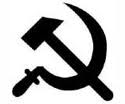 Definition ________________________________________________________________________I learned __________________________________________________________________________________________________________________________________________________________Advantages 						DisadvantagesEconomies Five paragraph Essay TEST – Answer these questions in a well written 5 paragraph essayWhat are the major characteristics of Communism, Socialism, and Capitalism?What are the advantages and disadvantages of these three economies?How does the game of Monopoly help us better understand how these economies function?Essays will be graded with a rubric.  Each paragraph must be at least 5 sentences.  Essay should be typed or neatly written in blue or black ink.  Five Paragraph EssayFormatI IntroductionHook – grabs interest of readerBackgroundTopic Sentence: Orient the reader to what you’re writing about (Example: In Geography class we played Monopoly…) Two (2)  summary sentencesThesis StatementII Second Paragraph – Point One (capitalism)III Third Paragraph – Point Two (socialism)IV Fourth Paragraph – Point Three (communism)V ConclusionSummarize your main points in paragraph 2, 3, & 4Evaluative final sentence (which system do you think is best and why?)Five Paragraph Essay RubricPeer Grader _______________________________________Strong points KUDOS! 1. 		                2. 		                3.Points to improve:   1.		            2. 		            3.Peer Grade ___________/45Final Score ___________/45Successful   5Somewhat     3Weak     1Introductory ParagraphIntroduces topic, has a good hook, background information,  thesis statementMissing one element:______________________________________________Missing two or more elements:______________________________________________Body – Paragraph 2(capitalism $)Well written, 5-8 sentences, correctly describes the economic system, tells advantages, tells disadvantagesTies back to thesis statement, less than 5 sentences, errors in description or missing advantages/disadvantagesLess than 5 sentences, does not tie back to thesis, does not describe economy, does not list advantages/disadvantagesBody – Paragraph 3(socialism =) Well written, 5-8 sentences, correctly describes the economic system, tells advantages, tells disadvantagesTies back to thesis statement, less than 5 sentences, errors in description or missing advantages/disadvantages Less than 5 sentences, does not tie back to thesis, does not describe economy, does not list advantages/disadvantagesBody – Paragraph 4(communism )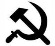  Well written, 5-8 sentences, correctly describes the economic system, tells advantages, tells disadvantagesTies back to thesis statement, less than 5 sentences, errors in description or missing advantages/disadvantages Less than 5 sentences, does not tie back to thesis, does not describe economy, does not list advantages/disadvantagesConclusion ParagraphWell written, 5-8 sentences, restates thesis, argues and defends writers point of viewTies back to thesis, tells how the issue has been answered, less than 5 sentences Less than 5 sentences, does not tie back to thesis, does not show understanding or answer the purpose of essayConventionsGrammar, punctuation, or spelling errors do not distract A few grammar, punctuation, or spelling errors; somewhat distractingErrors distract from readability and clarity of essayPresentationEssay is typed or neatly written in blue or black inkEssay is written in blue or black ink but is hard to readHand written, difficult to read, sloppy, pencilClarity/UnderstandingWriting shows student understands all the conceptsSome understanding – most concepts clearly understoodDid not answer question, or does not understand. RE-WRITE ESSAY- 0 POINTSTimelyTurned in on time